POZNÁMKY DO ZOŠITA - Alternatívne zdroje energieOBNOVITEĽNÉ ZDROJE ELEKTRICKEJ ENERGIE:
slnečná energia
biomasa a bioplyn
veterná energia
geotermálna energia
tepelné čerpadloSlnečná (solárna) energia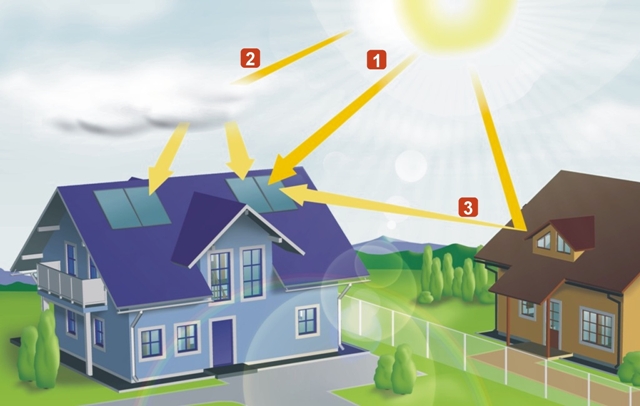 Zariadenie, ktoré je schopné využívať slnečné žiarenie sa nazýva slnečný kolektor. Slnečné kolektory sa využívajú:- na prípravu teplej vody v domácnostiach- ohrev vody v bazénoch- vykurovanie priestorov (skleníky, sauny...)Biomasa a bioplyn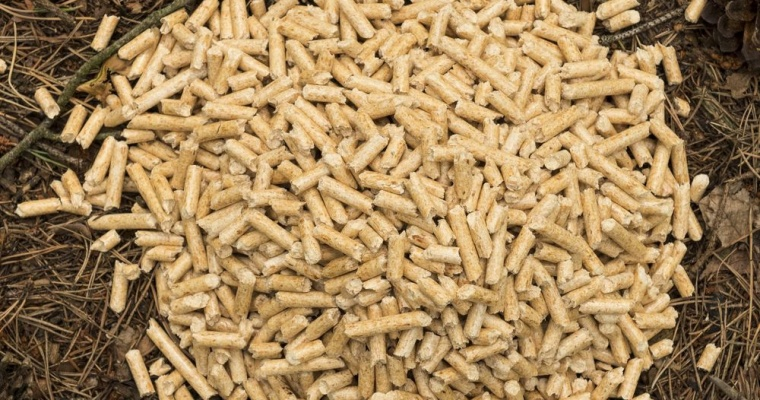 Biomasa je biologický materiál pochádzajúci zo živých alebo nedávno žijúcich organizmov.Ako zdroj energie sa môže použiť priamo spaľovaním za vzniku tepla, alebo nepriamo po premene na rôzne formy biopalív (napr. pelety)Drevené pelety sa vyrábajú lisovaním drevných pilín ako vedľajší produkt pri spracovaní dreva.  Veterná energia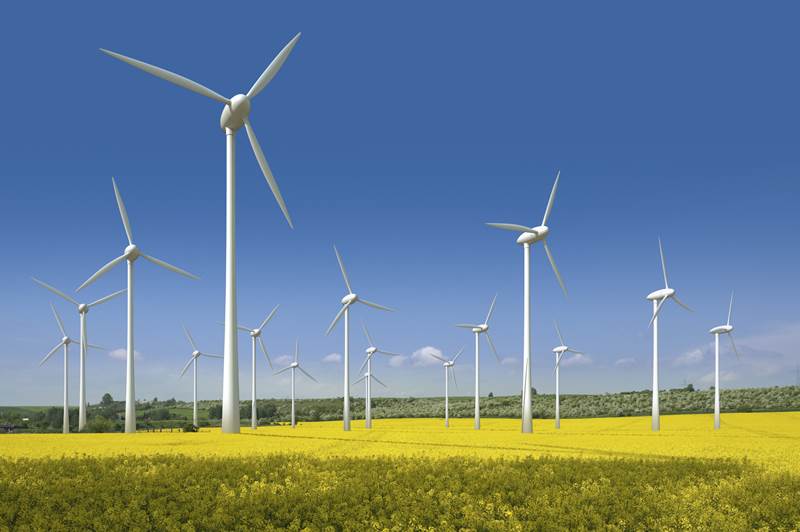 Veterná energia je energia, je energia, ktorá sa začína veľmi využívať. Je to ekologická výroba elektrickej energie. Veterné elektrárne sa nachádzajú vo veterných oblastiach napr. v blízkosti Atlantického pobrežia, ale aj na Slovensku v horských oblastiach, či na Podunajskej nížine.Prvá veterná turbína bola postavená v roku 1939 v štáte Vermont, USA.Geotermálna energia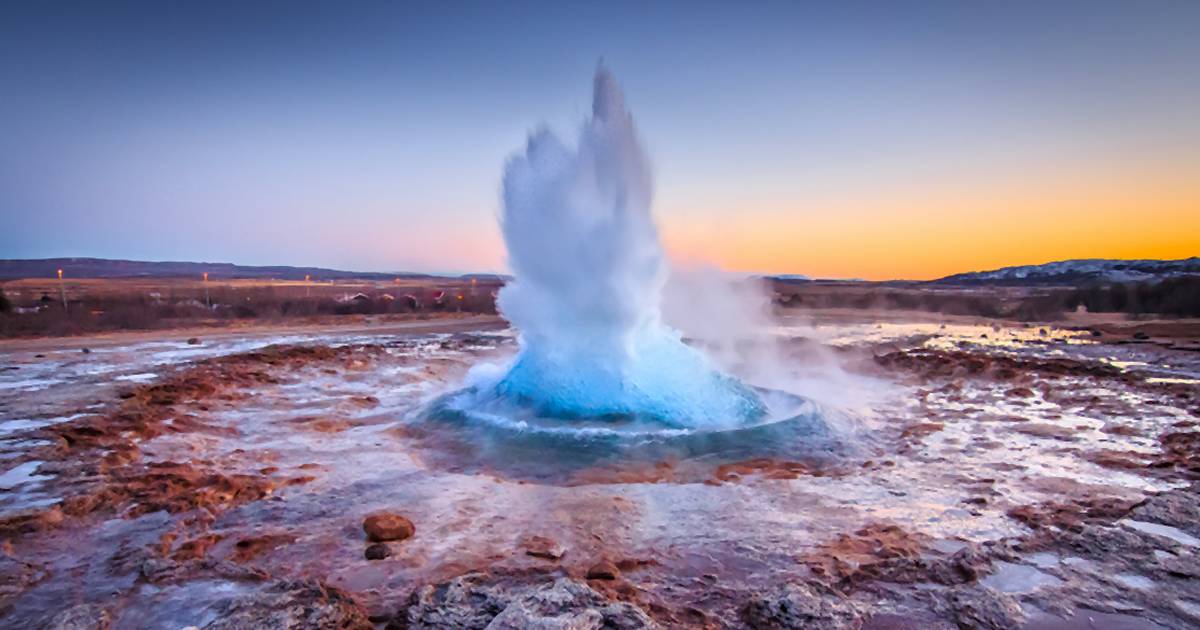 Geotermálna energia (z gréčtiny „Geos“ - „zem“ a „thermal“ znamená „teplo“) je príznakom tepelnej energie Zeme, ktorej povrchovými prejavmi sú výbuchy sopiek, gejzírov a horúcich prameňov.  Najčastejšie využívané zdroje geotermálnej energie sú termálne vody. Táto energia je prevažne využívaná na kúrenie. Tepelné čerpadlo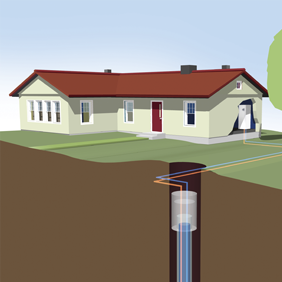 Tepelné čerpadlo je stroj, ktorý čerpá teplo z miesta s nižšou teplotou na miesto s vyššou teplotou.Tepelné čerpadlo je známe už viac ako 100 rokov. Konštruktér prvého tepelného čerpadla na svete bol Slovák Aurel Stodola.  Jeho tepelné čerpadlo z roku 1928 dodnes pracuje vo Švajčiarsku a vykuruje radnicu v Ženeve. 